CE1 02/04		CORRECTIONExercice d’orthographe : Lis bien et réfléchis bien avant de réaliser ton exercice sur un cahier ou sur une feuille ; n’oublie pas de te relire ; tu peux utiliser ton cahier de leçons : C1 - C2 - son [s] – son [z]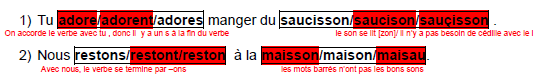 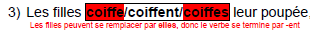 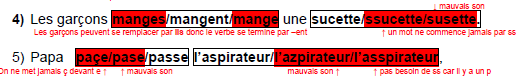 